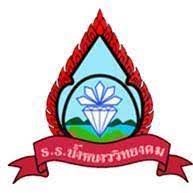 แบบสรุปเวลาเรียนออนไลน์วันที่ 28 มิถุนายน – 2 กรกฎาคม 2564 ชื่อผู้สอน……………………………………………โรงเรียนน้ำหนาววิทยาคมอำเภอน้ำหนาว จังหวัดเพชรบูรณ์สำนักงานเขตพื้นการศึกษามัธยมศึกษาเพชรบูรณ์ระดับชั้นมัธยมศึกษาปีที่ 1/1ชื่อวิชา ...................................... รหัสวิชา..............................จำนวนคาบ............/สับดาห์ระดับชั้นมัธยมศึกษาปีที่ 1/2ชื่อวิชา ...................................... รหัสวิชา..............................จำนวนคาบ............/สับดาห์ระดับชั้นมัธยมศึกษาปีที่ 2/1ชื่อวิชา ...................................... รหัสวิชา..............................จำนวนคาบ............/สับดาห์ระดับชั้นมัธยมศึกษาปีที่ 2/2ชื่อวิชา ...................................... รหัสวิชา..............................จำนวนคาบ............/สับดาห์ระดับชั้นมัธยมศึกษาปีที่ 3/1ชื่อวิชา ...................................... รหัสวิชา..............................จำนวนคาบ............/สับดาห์ระดับชั้นมัธยมศึกษาปีที่ 3/2ชื่อวิชา ...................................... รหัสวิชา..............................จำนวนคาบ............/สับดาห์ระดับชั้นมัธยมศึกษาปีที่ 4/1ชื่อวิชา ...................................... รหัสวิชา..............................จำนวนคาบ............/สับดาห์ระดับชั้นมัธยมศึกษาปีที่ 4/2ชื่อวิชา ...................................... รหัสวิชา..............................จำนวนคาบ............/สับดาห์ระดับชั้นมัธยมศึกษาปีที่ 5/1ชื่อวิชา ...................................... รหัสวิชา..............................จำนวนคาบ............/สับดาห์ระดับชั้นมัธยมศึกษาปีที่ 5/2ชื่อวิชา ...................................... รหัสวิชา..............................จำนวนคาบ............/สับดาห์ระดับชั้นมัธยมศึกษาปีที่ 6/1ชื่อวิชา ...................................... รหัสวิชา..............................จำนวนคาบ............/สับดาห์ระดับชั้นมัธยมศึกษาปีที่ 6/2ชื่อวิชา ...................................... รหัสวิชา..............................จำนวนคาบ............/สับดาห์ที่ชื่อ - นามสกุลเข้าเรียน(จำนวนคาบ)ไม่เข้าเรียน(จำนวนคาบ)หมายเหตุ1เด็กชายก้องกาจ  กองแก้ว2เด็กชายฐิติวุฒิ  บุตรชัย3เด็กชายธิติวุฒิ  กำพลศรี4เด็กชายนันทกร  สกุลศรี5เด็กชายปิติพงษ์  ขวัญจับ6เด็กชายพงศกร  นันทกัป7เด็กชายพนัชกร  วังคีรี8เด็กชายภูริช  ปลัดท้วม9เด็กชายศุภกฤต  ศรีอาษา10เด็กชายสถาพร  บุญมาวงค์11เด็กชายอชิตพล  แสนคำวัง12เด็กหญิงกัญญาณัฐ  มีเทพ13เด็กหญิงกาญจน์เกล้า  ศรีอินทร์คำ14เด็กหญิงจรรยพร  จอกทอง15เด็กหญิงชนันชิชา  คล้ายคลึง16เด็กหญิงฐิชานันท์  คำจักร17เด็กหญิงฐิติรัตน์  เตชา18เด็กหญิงชนัทธา  ขวัญพรม19เด็กหญิงธันย์ชนก  สุขพวง20เด็กหญิงนภสร  บุตรคาน21เด็กหญิงนันทิตา  คำเจียก22เด็กหญิงนิพาดา  ชัยเลิศ23เด็กหญิงปนัดดา  มานู24เด็กหญิงพัชราภร  ใจเอ็นดู25เด็กหญิงพิชญนันท์  ทองหมู่26เด็กหญิงภาสินี  คำภีร์27เด็กหญิงภูชิฌา  ภูทำมา28เด็กหญิงรวินันท์  ขวัญคง29เด็กหญิงศศิธร  แจ้งพิทักษ์สกุล30เด็กหญิงเอมฤดี  สุริยะ31เด็กหญิงเสาวลักษณ์  รัตนะวงษ์32ที่ชื่อ - นามสกุลเข้าเรียน(จำนวนคาบ)ไม่เข้าเรียน(จำนวนคาบ)หมายเหตุ1เด็กชายก้องภพ  ละลี2เด็กชายชัยธวัช  เสนา3เด็กชายณรงค์ชัย  สายสิม4เด็กชายธีรศักดิ์  แก่นสารี5เด็กชายธีราดล จันสีทา  จันสีทา6เด็กชายพัทธนันท์  คำลุน7เด็กชายพันศักดิ์  หลอดท้าว8เด็กชายพิเชษฐ์  เกตุทองมา9เด็กชายพุทธรักษา  สมสีดา10เด็กชายราชัน  บุตรคาน11เด็กชายวิรุฬห์  แพงสอน12เด็กชายอุดมศักดิ์  คำแพ13เด็กหญิงกนกรัตน์  หาญคำ14เด็กหญิงภิญญาพัชญ์  วิเศษศิริ15เด็กหญิงจุฑามณี  เทืองน้อย16เด็กหญิงชลธิดา  พิษผล17เด็กหญิงชัญญานุช  คำนึก18เด็กหญิงณัฐณิชา  เพียแก้ว19เด็กหญิงณิชานันท์  คำแพ20เด็กหญิงเตชินี  คำเก่า21เด็กหญิงทักษพร  วังคีรี22เด็กหญิงทัสนันทน์  คำเก่า23เด็กหญิงธนิชชา  ปิ่นทอง24เด็กหญิงประกายฝน  ชำนาญ25เด็กหญิงปาณนาถ  นาคฤทธิ์26เด็กหญิงเปมีกา  แก้ววิชิต27เด็กหญิงยุพาวรรณ  เมืองแสน28เด็กหญิงวรัญยา  พรมมาวัน29เด็กหญิงศิรินภา  แก่นลา30เด็กหญิงสุกฤตา  ขวัญเขียน31เด็กหญิงสุภาดา  บัวบรรเทา32ที่ชื่อ - นามสกุลเข้าเรียน(จำนวนคาบ)ไม่เข้าเรียน(จำนวนคาบ)หมายเหตุ1เด็กชายกิตตินันท์  คำอยู่2เด็กชายธีรภัทร  คำหุม3เด็กชายปัณณธร  ทองมาก4เด็กชายภานุวัฒน์  ทันเทพ5เด็กชายภูตะวัน  คำสิงห์6เด็กชายภูธเนศ  คำภีร์7เด็กชายรณภูมิ  พิลาบุตร8เด็กชายสมิทธิ  ลาวัน9เด็กชายสินธุ  บุตตะพรม10เด็กชายจิรวัฒน์  กาฬเกตุ11เด็กชายธีระกานต์  ธรรมวงษ์12เด็กชายปัณณทัต  ทองมาก13เด็กชายสุเทวเมธ  คำภีร์14เด็กหญิงกัญญาภัค  แก้ววงษา15เด็กหญิงกาญจนาภร  พันจีม16เด็กหญิงณชนก  ขวัญหอม17เด็กหญิงธัญญรัตน์  คำชา18เด็กหญิงนภัสสร  ขึ้นเสียง19เด็กหญิงนันทิพร  ขวัญโพก20เด็กหญิงปริชญา  คงยัง21เด็กหญิงปวิชญา  คำบัง22เด็กหญิงพัชราภรณ์  กองเต้น23เด็กหญิงวิภาดา  โฆษณา24เด็กหญิงวิลาสินี  นิดเนตร25เด็กหญิงศิริญากร  แสงงาม26เด็กหญิงบุณฑริกา  คำหมู่27เด็กหญิงพรรณพนัช  สิงหล้า28เด็กหญิงเมษา  กัลยาประสิทธิ์29303132ที่ชื่อ - นามสกุลเข้าเรียน(จำนวนคาบ)ไม่เข้าเรียน(จำนวนคาบ)หมายเหตุ1เด็กชายวิชิด  กัญญาประสิทธิ์2เด็กชายศิลา  สีทา3เด็กชายอัมรินทร์  เค้นา4เด็กชายครรชิต  เคนจร5เด็กชายทรงภพ  สายสิม6เด็กชายนิธิพัฒน์  ปานสกุล7เด็กชายพูลสิทธิ์  ชำนาญจิตร์8เด็กชายภัทรกร  แซ่ฉั่ว9เด็กชายรัฐศาสตร์  คำตื้อ10เด็กชายวีรภัทร  แสนคำวัง11เด็กชายอนุวัฒน์  แสนใจ12เด็กชายอินทรจักร  พวงทอง13เด็กชายเอกรินทร์  คำลุน14เด็กหญิงนลินทิพย์  คำภีร์15เด็กหญิงอรวรรยา  อิงเทพ16เด็กหญิงชนกนันท์  คำหมู่17เด็กหญิงชนม์นิภา  แก้วกอง18เด็กหญิงนภาพร  เนตรชัยภูมิ19เด็กหญิงนูรนาซูฮา  เจ๊ะโซะ20เด็กหญิงปุญญิศา  มาลา21เด็กหญิงวารินทร์  วัฒนพงษ์22เด็กหญิงโสรญา  พวงทอง23เด็กหญิงอติพร  คำตื้อ24เด็กหญิงอัจฉรา  คำจักร์25เด็กหญิงวรัญญา  แทนพรมมา26เด็กหญิงมูรติ  นัดดา27เด็กหญิงธันยพร  แซ่โค้ว28เด็กหญิงมินตรา จันทร์บัว29303132ที่ชื่อ - นามสกุลเข้าเรียน(จำนวนคาบ)ไม่เข้าเรียน(จำนวนคาบ)หมายเหตุ1นายอภิสิทธิ์  วังคีรี2เด็กชายจักรกฤษณ์  บุตรศรี3เด็กชายจีรภัทร์  สมดี4เด็กชายชัยวัฒน์  ขวัญจับ5เด็กชายทวิภพ  กล่อมวงศ์6เด็กชายพีรภัทร  เฉลิมพิศ7เด็กชายมงคล  ชนชี8เด็กชายยุทธนา  คำเจียก9เด็กชายคุณากร  พรศรี10เด็กชายชคัทธาดา  เเดงด้วง11เด็กชายชลทิตย์  ปลื้มจิตร12เด็กชายภรัญยู  อวดเหลี่ยม13เด็กชายวัชรพงษ์  เพชร14เด็กชายวิทวัส  ประยูรชาญ15เด็กชายไอยษูณญ์  ชำนาญจิตร์16เด็กชายธนพล  คัมภีร์17เด็กชายนภัสกร  ธนาโชติอัครโภคิน18เด็กชายทัศพล  ขวัญพรม19เด็กหญิงกัญญาณัฐ  คำลุน20เด็กหญิงกีรติกานต์  วังคีรี21เด็กหญิงจุฑามาศ  กำมาทอง22เด็กหญิงฐิติมา  ม้าเขียว23เด็กหญิงณัฐสุดา  สอนไตรแก้ว24เด็กหญิงธรรม์ธีรา  เกินดี25เด็กหญิงมุทิตา  นาคะอินทร์26เด็กหญิงวรินทร  คำวัง27เด็กหญิงสุรีย์นิภา  ทำทัน28เด็กหญิงกชกร  คำภีร์29เด็กหญิงปาลิตา  จันสีดา30เด็กหญิงภัทรวรรณ  ยศจำรัส31เด็กหญิงอัมภิกา  คำผิว32เด็กหญิงธนพร  สนใจที่ชื่อ - นามสกุลเข้าเรียน(จำนวนคาบ)ไม่เข้าเรียน(จำนวนคาบ)หมายเหตุ1เด็กชายชาคริช  วังคีรี2เด็กชายธีรภัทร  คุยบุตร3เด็กชายนทีธร  คำริ้ว4เด็กชายพัฒนพงษ์  แสงแก้ว5เด็กชายภัทรพล  ขวัญพรม6เด็กชายภูมิพัฒน์  คำตื้อ7เด็กชายสุรพัศ  ตีแป้น8เด็กชายจักรกฤษณ์  ขวัญเขียน9นายจีรภัทร  คำนา10เด็กชายชัยวัฒน์  ขวัญล้อม11นายไซยวัฒน์  ทองจา12เด็กชายฐปนวัฒน์  ผุยผาย13นายธนดล  วังหิน14เด็กชายปกรณ์  เฉลิมพิษ15เด็กชายพงศกร  คำรุณ16เด็กชายพิมุกข์  ซาหลง17เด็กชายอนุวัฒน์  สงเคราะห์18เด็กชายกฤษณศักดิ์  แสนราช19เด็กชายกฤติธี  วังคีรี20เด็กชายกรภัทร์  วังอินทร์21เด็กชายธนเชษฐ์  จันจิต22เด็กหญิงปรียานาถ  ศิริภักดิ์23เด็กหญิงวันวิสาข์  นาโควงค์24เด็กหญิงกุลวรางค์  เรืองฮุย25เด็กหญิงคณิตรา  วังคีรี26เด็กหญิงพัชรพรรณ  ทองหล่อ27เด็กหญิงศิรภัสสร  ขวัญสิทธิ์28เด็กหญิงศิริรัตน์  แก่นสารี29เด็กหญิงสุพัตรา  ลาตุง30เด็กหญิงโสภิษตา  พันธ์ตรังสี31เด็กหญิงอัมพิกา  ดอนหล้า32เด็กหญิงกชพรรณ สุดใจที่ชื่อ - นามสกุลเข้าเรียน(จำนวนคาบ)ไม่เข้าเรียน(จำนวนคาบ)หมายเหตุ1นายธนพล  เหมือนสังข์2นายนฤพล  คำตื้อ3นายกิรติพัฒน์  ประคองเกียรติ4นางสาวกิตติมา  คำเจียก5นางสาวขวัญเนตร  สายสมร6นางสาวภัทรวรรณ  สายคำดี7นางสาวสาวิกา  สุวรรณทา8นางสาวชลนที  โทถม9นางสาวนวพร  คำตื้อ10นางสาวนันทวรรณ  หอกคำ11นางสาวนันทิชา  ขวัญสอน12นางสาวนิชา  วังคีรี13นางสาวภัทราพร  คำเจียก14นางสาวยุพารัตน์  พรมมี15นางสาววรรณิษา  โสภา16นางสาวอนุตตรีย์  แซ่เฮ่อ17นางสาวอาภาภรณ์  ใดจุตโน18นางสาวอรปรียา  ซินสีหา19นางสาวเกตน์สิรี  ใกลพล20นางสาวชฎาพร  พนมพรม21นางสาวชฎาภรณ์  ขวัญเดิน22นางสาวณัฐฐินันท์  ขวัญเขียน23นางสาวธิดารัตน์  ศรีบุรินทร์24นางสาวปวริศา  คำภีร์25นางสาวพลอยไพลิน  คำหมู่26นางสาวพิมพ์ชนก  ขวัญหอม27นางสาววงกต  วงค์ยอด28นางสาวศศิธร  ขวัญหอม29นางสาวศิริยากร  วังคีรี30นางสาวศิริลักษณ์  ยศสุพรม31นางสาวสุพิชชา  อินทอง32นางสาวอรรวรรยา  เย็นสถิตย์ที่ชื่อ - นามสกุลเข้าเรียน(จำนวนคาบ)ไม่เข้าเรียน(จำนวนคาบ)หมายเหตุ1นายวุฒิชัย  สุโรพันธ์2นายไชยกร  ขวัญโพก3เด็กชายธีรภัทร  วงค์ลิขิตร4นายปริชาติ  ขวัญหอม5นายรัฐภูมิ  ขวัญหอม6นายธนโชติ  บุตรชัย7นายภูมิศักดิ์  บุตรศรี8นายเดชสิทธิ์  จันมา9นายโชติชญาน์  โชคชัย10นายองอาจ  อ่อนเฉวียง11นายกิตติคุณ  เกิดแสง12นายเจษฎา  หอมดี13นายณัฐกิตดิ์  เพชรพันธ์14นายพุฒิพงศ์  ดีธรรมมา15นายรัฐภูมิ  คำภี16นางสาวกิตติญา  ตั้งจันทึก17นางสาวกิตติยา  คำงาม18นางสาวชนัญชิดา  เพชรวิสุทธิ์19นางสาวชลากร  อุดสารินทร์20นางสาวมาริษา  คำลา21นางสาววรารักษ์  สิงห์สว่าง22นางสาวสตรีรัตน์  สายทองเถื่อน23นางสาวสุดารัตน์  กัญญาประสิทธิ์24นางสาวอภัสรา  ขวัญล้อม25นางสาวอิสรา  บึ้งเวียง26นางสาวชนัญชิดา  วงพุฒ27นางสาวมัญทิญา  ขวัญโพก28นางสาวอัญชนา  โสมสี29นางสาวศศิวิมล  คำริ้ว30นางสาวจริยา  ยศสุพรม31นางสาวมุกรินทร์  อินเลี้ยง32นางสาววรัญญา  คำอยู่33นางสาวอรปรียา สีดาทองที่ชื่อ - นามสกุลเข้าเรียน(จำนวนคาบ)ไม่เข้าเรียน(จำนวนคาบ)หมายเหตุ1นายชาญณรงค์  ตั้งจันทึก2นายอนุชา  อินทร์โส3นายอภิรักษ์  ผึ่งผาย4นายอัศม์เดช  แซ่เฮ่อ5นายชัยวัฒน์  ขวัญพรม6นายเทวาพิทักษ์  บุตรโคตร7นายสมศักดิ์  ขวัญหนู8นายมีนา  ภักดีเจริญ9นายวิรัตน์  จันคณา10นางสาวธนพร  สมใจ11นางสาวพัชรียา  สิทธิไกรพงษ์12นางสาวพิมพกา  วาระวงค์13นางสาวชนกานต์  วังยศ14นางสาวธนัชฎา  คำรุณ15นางสาวเนตรนภา  พิลาบุตร16นางสาวปวีณา  ประสารยา17นางสาวศุภรัตน์  ซุยกระเดื่อง18นางสาวขวัญฤดี  ขวัญแจ่ม1920212223242526272829303132ที่ชื่อ - นามสกุลเข้าเรียน(จำนวนคาบ)ไม่เข้าเรียน(จำนวนคาบ)หมายเหตุ1นายกิตติศักดิ์  ขวัญหลาย2นายณัฐิวุฒิ  แก้วพวง3นายธนกฤษ  วงชาเลื่อน4นายอานนท์  ขวัญโพก5นายจิตรกร  คำภีร์6นายพีรพัฒน์  พรมเวียง7นายภานุวัฒน์  ขวัญนาง8นายวิทวัช  คูณเหง้า9นายภนุวัฒน์  คำลา10นายณัฐพล  วัชรเลิศวรไพศาล11นายนันทภพ  สพมาตร12นายบุญเกียรติ  เปรมใจ13นายพัสสน  ใสชาติ14นายสรวิศ  ดีแก้ว15นายเสกสรรค์  ใสชาติ16นายอนุชา  คำหม่อง17นายนราธิปประพันธ์  ดิรกวัลย์18นายธนพงศกร  ขวัญพุฒ19นางสาวกวิสรา  สว่างวงศ์20นางสาวณัฐธิดา  วิเศษศิริ21นางสาวมนรดา  พงศ์ประเทศ22นางสาวเบญญาภา  คำผิว23นางสาวธัญมัย  ยังวรรณ24นางสาวสุภัสสรา  ดำดี25นางสาวศุฑาทิพย์  กล่อมวงศ์26นางสาวทิวารัตน์  คำเจียก27นางสาวนริสรา  แก้วศรีนวน28นางสาวพลอยภิมล  แสวงหา29นางสาวภัทรธิดา  ศรีเพ็ชร30นางสาวรุ้งไพลิน  ขวัญมาก31นางสาวสิริจรรยา  บุญปัน32ที่ชื่อ - นามสกุลเข้าเรียน(จำนวนคาบ)ไม่เข้าเรียน(จำนวนคาบ)หมายเหตุ1นายวัชรินทร์  เทืองน้อย2นายวรายุทธ  พึ่งตน3นายอมรเทพ  จันนัน4นายปรเมศ  คำนา5นายสองปนนท์  คำตื้อ6นายสิรภพ  โชคอุดมชัย7นายกฤตพร  ภักดี8นายธนดล  สายสมร9นายญาณพัฒน์  อินการทุม10นางสาวนฎี  เสมาทอง11นางสาวศิราภรณ์  ขวัญพรม12นางสาวสิรินาถ  ขวัญพรม13นางสาวณัชชา  วังคีรี14นางสาวทิพานัน  สังข์ทอง15นางสาวปลายฟ้า  ขวัญพรม16นางสาวมณฑิตา  บุญขันธ์17นางสาววรัญญา  คำเก่า18นางสาวศิริญญา  อินสอน19นางสาวชุติมา  คุณพระรักษ์20นางสาววรรณนิภา  กัลยาประสิทธิ์21นางสาวภัทรวดี  คำสมัย22นางสาวกาญจนา  คำย้อม23นางสาวฐิติมา  สายสิน24นางสาวปัณฑิตา  เจริญวรรณ25นางสาวพิมพ์ชนก  คำหมู่26นางสาวพัชราภา  คำเต้า272829303132ที่ชื่อ - นามสกุลเข้าเรียน(จำนวนคาบ)ไม่เข้าเรียน(จำนวนคาบ)หมายเหตุ1นายจักรภัทร์  แสนคำเพลิงใจ2นายสุทธิพงษ์  นันทะญาติ3นายนพรัตน์  เหลืองทอง4นายนรินทร  สิงขรเขียว5นายนันทพงศ์  กำมาทอง6นายพงศกร  คูณเหง้า7นายวรเชษฐ์  กาฬเกตุ8นายวัชรินทร์  ขวัญเดิน9นายหาญณรงค์  สีทาดี10นายธนธรณ์  เรโนลด์ส11นางสาวนันท์ชพร  ขวัญสอน12นางสาวเสาวลักษณ์  ปั้นมณี13นางสาวนิธิตา  เกตุทองมา14นางสาวพัตรพิมล  อุดฝั้น15นางสาวจิดาภา  ปราชนะ16นางสาวจิตติมา  ปราชนะ17นางสาวศุภัชญา  คำอยู่18นางสาวแพรพลอย  คำสุม19นางสาวสิริวิภา  สายสิม20นางสาววรลักษณ์  พิกุลทอง212223242526272829303132